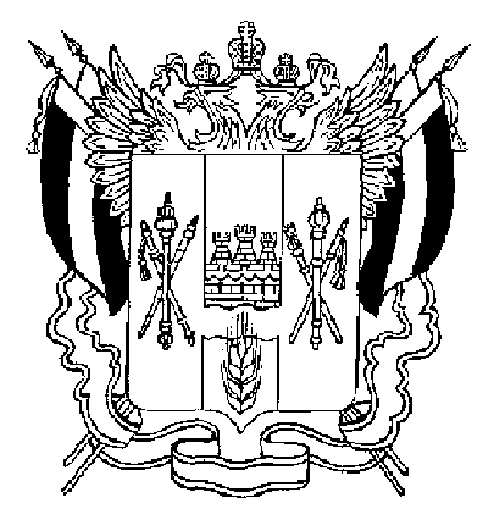 АДМИНИСТРАЦИЯВЕСЕЛОВСКОГО СЕЛЬСКОГО ПОСЕЛЕНИЯВЕСЕЛОВСКОГО РАЙОНА РОСТОВСКОЙ ОБЛАСТИРАСПОРЯЖЕНИЕ28 декабря 2017 года  		          №193                              	 п. ВеселыйОб утверждении плана реализации муниципальной программы «Формированиесовременной городской среды на территорииВеселовского сельского поселения» на 2018 год	 В соответствии с постановлением Администрации Веселовского сельского поселения от 19.08.2013 № 202 «Об утверждении Порядка разработки, реализации и оценки эффективности муниципальных программ Веселовского сельского поселения»:       1.Утвердить план реализации муниципальной программы «Формирование современной городской среды на территории Веселовского сельского поселения» на 2018 год, изложить в редакции согласно приложению к настоящему распоряжению.       2.Настоящее распоряжение  вступает в силу с момента его подписания.       3.Контроль   за   исполнением настоящего распоряжения  возлагаю на себя.Приложение к распоряжению Администрации Веселовского сельского поселения от 28.12.2017 г. №193     План реализации муниципальной программы «Формирование современной городской среды на территории       Веселовского сельского поселения» на 2018 год	Глава Веселовского  
сельского поселения                            А.Н.ИщенкоНаименование подпрограммы, основного мероприятия, мероприятия ведомственной целевой программы, контрольного события программыОтветственный исполнительОжидаемый результат (краткое описание)Срок реализации (дата)Объем расходов на 2018 год (тыс.руб.)Объем расходов на 2018 год (тыс.руб.)Объем расходов на 2018 год (тыс.руб.)Объем расходов на 2018 год (тыс.руб.)Объем расходов на 2018 год (тыс.руб.)Наименование подпрограммы, основного мероприятия, мероприятия ведомственной целевой программы, контрольного события программыОтветственный исполнительОжидаемый результат (краткое описание)Срок реализации (дата)всегообластной бюджетфедеральный бюджетместный бюджетвнебюджетные источники123456789Муниципальная программа «Формирование современной городской среды на территории  Веселовского сельского поселения»Весь период1000,00,00,01000,00,0подпрограмма № 1 «Благоустройство общественных территорий Веселовского сельского поселения»;Начальник сектора  строительства, ЖКХ, земельных и имущественных отношенийВертепа В.И.Эстетический облик населенных пунктов, весь период500,00,00,0500,00,0Основное мероприятие 1.1. Расходы на мероприятия по благоустройству общественных территорийНачальник сектора  строительства, ЖКХ, земельных и имущественных отношенийВертепа В.И.Создание условий для улучшения качества жизни населения весь период500,00,00,0500,00,0подпрограмма № 2  «Благоустройство дворовых территорий многоквартирных домов Веселовского сельского поселения»Начальник сектора  строительства, ЖКХ, земельных и имущественных отношенийВертепа В.И.Улучшение и поддержание состояния зеленых насаждений, устранение аварийных ситуаций, предание зеленым насаждениям надлежащего декоративного обликавесь период500,00,00,0500,00,0Основное мероприятие 2.1. Мероприятия по благоустройству дворовых многоквартирных домов Веселовского сельского поселенияНачальник сектора  строительства, ЖКХ, земельных и имущественных отношенийВертепа В.И.Улучшение и поддержание состояния зеленых насаждений, устранение аварийных ситуаций, предание зеленым насаждениям надлежащего декоративного обликавесь период500,00,00,0500,00,0